                        ATTIVITA’ DIDATTICA PER IL GIORNO 08/04/20MATEMATICA    :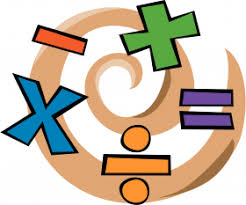 (SUL QUADERNO)ESEGUI LE SEGUENTI OPERAZIONI CON LA PROVA407+137=                                                               34X52=213+602=                                                             175X45=340+172=                                                             205X40=544-137=                                                                500:3=900-88 =                                                               1350:5=ESEGUI LE SEGUENTI DIVISIONI50:10=                                                     8900:10=23000:100=                                            3000:1000=5000:100=                                              2000:10=6400:100=                                              800:10=700:100=                                                 140:10= :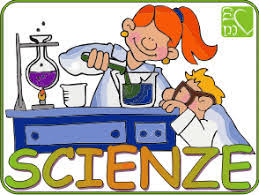 COMPLETA E RIPETI DALLA “MAPPA DI SINTESI, I VIVENTI  ”  PAG.126,DISCIPLINE ROSSO.